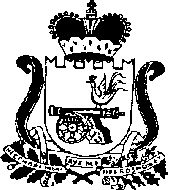 СОВЕТ ДЕПУТАТОВ РУДНЯНСКОГО ГОРОДСКОГО ПОСЕЛЕНИЯ РУДНЯНСКОГО РАЙОНА СМОЛЕНСКОЙ ОБЛАСТИРЕШЕНИЕот 28.12.2022 г.   № 125.2            В соответствии с Федеральным законом от 6 октября 2003 года № 131-ФЗ 
«Об общих принципах организации местного самоуправления в Российской Федерации», Федеральным законом от 7 февраля 2011 года № 6-ФЗ «Об общих принципах организации и деятельности контрольно-счетных органов субъектов Российской Федерации и муниципальных образований», Уставом муниципального образования Руднянского городского поселения Руднянского района Смоленской области, Совет депутатов Руднянского городского поселения Руднянского района Смоленской областиРЕШИЛ:       1. Установить штатную численность Контрольно-ревизионной комиссии муниципального образования Руднянского городского поселения Руднянского района Смоленской области:       - муниципальная должность: председатель Контрольно-ревизионной комиссии муниципального образования Руднянского городского поселения Руднянского района Смоленской области  - 0,04 штатной единицы;        - должность муниципальной службы: инспектор Контрольно-ревизионной комиссии муниципального образования Руднянского городского поселения Руднянского района Смоленской области - 0,04 штатной единицы.       2. Настоящее решение вступает в силу с момента подписания и распространяет свое действие на правоотношения, возникшие с 30 сентября 2021 года.   Глава муниципального образованияРуднянского городского поселения Руднянского района Смоленской области                                        Е.Е. Школьская     Об утверждении штатной численности Контрольно-ревизионной комиссии муниципального образования Руднянского городского поселения Руднянского района Смоленской области